CITY OF MERCER ISLAND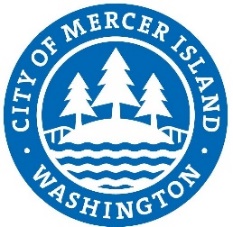 COMMUNITY PLANNING AND DEVELOPMENT9611 SE 36TH STREET | MERCER ISLAND, WA 98040PHONE: 206.275.7605 | www.mercergov.orgTRANSPORTATION CONCURRENCY CERTIFICATE NO. TCC24-001Pursuant to MICC 19.20.020 this Certificate confirms that the transportation concurrency requirement for the proposed development described below has been satisfied pursuant to the conditions contained in this Certificate.Pursuant to MICC 19.20.020 this Certificate confirms that the transportation concurrency requirement for the proposed development described below has been satisfied pursuant to the conditions contained in this Certificate.Pursuant to MICC 19.20.020 this Certificate confirms that the transportation concurrency requirement for the proposed development described below has been satisfied pursuant to the conditions contained in this Certificate.Pursuant to MICC 19.20.020 this Certificate confirms that the transportation concurrency requirement for the proposed development described below has been satisfied pursuant to the conditions contained in this Certificate.Pursuant to MICC 19.20.020 this Certificate confirms that the transportation concurrency requirement for the proposed development described below has been satisfied pursuant to the conditions contained in this Certificate.Pursuant to MICC 19.20.020 this Certificate confirms that the transportation concurrency requirement for the proposed development described below has been satisfied pursuant to the conditions contained in this Certificate.Pursuant to MICC 19.20.020 this Certificate confirms that the transportation concurrency requirement for the proposed development described below has been satisfied pursuant to the conditions contained in this Certificate.Pursuant to MICC 19.20.020 this Certificate confirms that the transportation concurrency requirement for the proposed development described below has been satisfied pursuant to the conditions contained in this Certificate.Pursuant to MICC 19.20.020 this Certificate confirms that the transportation concurrency requirement for the proposed development described below has been satisfied pursuant to the conditions contained in this Certificate.Pursuant to MICC 19.20.020 this Certificate confirms that the transportation concurrency requirement for the proposed development described below has been satisfied pursuant to the conditions contained in this Certificate.Project Name: Project Name: Project Name: THE CRAWLSPACETHE CRAWLSPACETHE CRAWLSPACEIssuance Date: Issuance Date: Issuance Date: 2/28/2024Site Address / Location: Site Address / Location: Site Address / Location: 3041 78TH AVE SE (SUITE)3041 78TH AVE SE (SUITE)3041 78TH AVE SE (SUITE)ExpirationDate: ExpirationDate: ExpirationDate:  *Parcel(s): Parcel(s): Parcel(s): 531510110553151011055315101105*or as otherwise established in language below*or as otherwise established in language below*or as otherwise established in language below*or as otherwise established in language below*or as otherwise established in language below*or as otherwise established in language below*or as otherwise established in language below*or as otherwise established in language belowApplicant:Applicant:VICTORIA  ARTHURVICTORIA  ARTHURVICTORIA  ARTHURVICTORIA  ARTHURVICTORIA  ARTHUR505 106th Ave SE Suite 302505 106th Ave SE Suite 302505 106th Ave SE Suite 302505 106th Ave SE Suite 302505 106th Ave SE Suite 302BELLEVUE, WA,  BELLEVUE, WA,  BELLEVUE, WA,  BELLEVUE, WA,  BELLEVUE, WA,  Owner:Owner:78TH AVE-MERCER ISLAND LLC,78TH AVE-MERCER ISLAND LLC,78TH AVE-MERCER ISLAND LLC,78TH AVE-MERCER ISLAND LLC,78TH AVE-MERCER ISLAND LLC,PO BOX 24687PO BOX 24687PO BOX 24687PO BOX 24687PO BOX 24687SEATTLE, WA 98124SEATTLE, WA 98124SEATTLE, WA 98124SEATTLE, WA 98124SEATTLE, WA 98124Proposed Land Use:Proposed Land Use:Proposed Land Use:Proposed Land Use:COMMERCIALUnits: Units: Units: Type of Development Proposal: Type of Development Proposal: Type of Development Proposal: Type of Development Proposal: BUILDING PERMITSquare Footage: Square Footage: Square Footage: 2,0932,093Related Application(s): Related Application(s): Related Application(s): Related Application(s): 2401-076Net New Trips: Net New Trips: Net New Trips: 5.155.15This Certificate is only an indication that there is adequate vehicular capacity on the City of Mercer Island street network to support the traffic forecasted to be generated by the development described above. This Certificate implies no other approvals of land use, site design, or code compliance. It is subject to the following general conditions:This Certificate is only an indication that there is adequate vehicular capacity on the City of Mercer Island street network to support the traffic forecasted to be generated by the development described above. This Certificate implies no other approvals of land use, site design, or code compliance. It is subject to the following general conditions:This Certificate is only an indication that there is adequate vehicular capacity on the City of Mercer Island street network to support the traffic forecasted to be generated by the development described above. This Certificate implies no other approvals of land use, site design, or code compliance. It is subject to the following general conditions:This Certificate is only an indication that there is adequate vehicular capacity on the City of Mercer Island street network to support the traffic forecasted to be generated by the development described above. This Certificate implies no other approvals of land use, site design, or code compliance. It is subject to the following general conditions:This Certificate is only an indication that there is adequate vehicular capacity on the City of Mercer Island street network to support the traffic forecasted to be generated by the development described above. This Certificate implies no other approvals of land use, site design, or code compliance. It is subject to the following general conditions:This Certificate is only an indication that there is adequate vehicular capacity on the City of Mercer Island street network to support the traffic forecasted to be generated by the development described above. This Certificate implies no other approvals of land use, site design, or code compliance. It is subject to the following general conditions:This Certificate is only an indication that there is adequate vehicular capacity on the City of Mercer Island street network to support the traffic forecasted to be generated by the development described above. This Certificate implies no other approvals of land use, site design, or code compliance. It is subject to the following general conditions:This Certificate is only an indication that there is adequate vehicular capacity on the City of Mercer Island street network to support the traffic forecasted to be generated by the development described above. This Certificate implies no other approvals of land use, site design, or code compliance. It is subject to the following general conditions:This Certificate is only an indication that there is adequate vehicular capacity on the City of Mercer Island street network to support the traffic forecasted to be generated by the development described above. This Certificate implies no other approvals of land use, site design, or code compliance. It is subject to the following general conditions:This Certificate is only an indication that there is adequate vehicular capacity on the City of Mercer Island street network to support the traffic forecasted to be generated by the development described above. This Certificate implies no other approvals of land use, site design, or code compliance. It is subject to the following general conditions:Validity: A transportation concurrency certificate is valid only for the specified uses, densities, intensity and development proposal site(s) for which it was issued and shall not be transferred to a different project or parcel. A transportation concurrency certificate shall remain valid for the longer of:Validity: A transportation concurrency certificate is valid only for the specified uses, densities, intensity and development proposal site(s) for which it was issued and shall not be transferred to a different project or parcel. A transportation concurrency certificate shall remain valid for the longer of:Validity: A transportation concurrency certificate is valid only for the specified uses, densities, intensity and development proposal site(s) for which it was issued and shall not be transferred to a different project or parcel. A transportation concurrency certificate shall remain valid for the longer of:Validity: A transportation concurrency certificate is valid only for the specified uses, densities, intensity and development proposal site(s) for which it was issued and shall not be transferred to a different project or parcel. A transportation concurrency certificate shall remain valid for the longer of:Validity: A transportation concurrency certificate is valid only for the specified uses, densities, intensity and development proposal site(s) for which it was issued and shall not be transferred to a different project or parcel. A transportation concurrency certificate shall remain valid for the longer of:Validity: A transportation concurrency certificate is valid only for the specified uses, densities, intensity and development proposal site(s) for which it was issued and shall not be transferred to a different project or parcel. A transportation concurrency certificate shall remain valid for the longer of:Validity: A transportation concurrency certificate is valid only for the specified uses, densities, intensity and development proposal site(s) for which it was issued and shall not be transferred to a different project or parcel. A transportation concurrency certificate shall remain valid for the longer of:Validity: A transportation concurrency certificate is valid only for the specified uses, densities, intensity and development proposal site(s) for which it was issued and shall not be transferred to a different project or parcel. A transportation concurrency certificate shall remain valid for the longer of:Validity: A transportation concurrency certificate is valid only for the specified uses, densities, intensity and development proposal site(s) for which it was issued and shall not be transferred to a different project or parcel. A transportation concurrency certificate shall remain valid for the longer of:Validity: A transportation concurrency certificate is valid only for the specified uses, densities, intensity and development proposal site(s) for which it was issued and shall not be transferred to a different project or parcel. A transportation concurrency certificate shall remain valid for the longer of:1.One (1) year from the date of issuance;One (1) year from the date of issuance;One (1) year from the date of issuance;One (1) year from the date of issuance;One (1) year from the date of issuance;One (1) year from the date of issuance;One (1) year from the date of issuance;One (1) year from the date of issuance;One (1) year from the date of issuance;One (1) year from the date of issuance;2.During the period of time the development proposal associated with the certificate is under review by the city;During the period of time the development proposal associated with the certificate is under review by the city;During the period of time the development proposal associated with the certificate is under review by the city;During the period of time the development proposal associated with the certificate is under review by the city;During the period of time the development proposal associated with the certificate is under review by the city;During the period of time the development proposal associated with the certificate is under review by the city;During the period of time the development proposal associated with the certificate is under review by the city;During the period of time the development proposal associated with the certificate is under review by the city;During the period of time the development proposal associated with the certificate is under review by the city;During the period of time the development proposal associated with the certificate is under review by the city;3.For the same period of time as the development approval. If the development does not have an expiration date or an approved phasing schedule that allows a longer build-out, the concurrency certificate shall be valid for one (1) year from the date of the last permit approval associated with the development proposal;For the same period of time as the development approval. If the development does not have an expiration date or an approved phasing schedule that allows a longer build-out, the concurrency certificate shall be valid for one (1) year from the date of the last permit approval associated with the development proposal;For the same period of time as the development approval. If the development does not have an expiration date or an approved phasing schedule that allows a longer build-out, the concurrency certificate shall be valid for one (1) year from the date of the last permit approval associated with the development proposal;For the same period of time as the development approval. If the development does not have an expiration date or an approved phasing schedule that allows a longer build-out, the concurrency certificate shall be valid for one (1) year from the date of the last permit approval associated with the development proposal;For the same period of time as the development approval. If the development does not have an expiration date or an approved phasing schedule that allows a longer build-out, the concurrency certificate shall be valid for one (1) year from the date of the last permit approval associated with the development proposal;For the same period of time as the development approval. If the development does not have an expiration date or an approved phasing schedule that allows a longer build-out, the concurrency certificate shall be valid for one (1) year from the date of the last permit approval associated with the development proposal;For the same period of time as the development approval. If the development does not have an expiration date or an approved phasing schedule that allows a longer build-out, the concurrency certificate shall be valid for one (1) year from the date of the last permit approval associated with the development proposal;For the same period of time as the development approval. If the development does not have an expiration date or an approved phasing schedule that allows a longer build-out, the concurrency certificate shall be valid for one (1) year from the date of the last permit approval associated with the development proposal;For the same period of time as the development approval. If the development does not have an expiration date or an approved phasing schedule that allows a longer build-out, the concurrency certificate shall be valid for one (1) year from the date of the last permit approval associated with the development proposal;For the same period of time as the development approval. If the development does not have an expiration date or an approved phasing schedule that allows a longer build-out, the concurrency certificate shall be valid for one (1) year from the date of the last permit approval associated with the development proposal;4.For a period of time specified in an approved development agreement.For a period of time specified in an approved development agreement.For a period of time specified in an approved development agreement.For a period of time specified in an approved development agreement.For a period of time specified in an approved development agreement.For a period of time specified in an approved development agreement.For a period of time specified in an approved development agreement.For a period of time specified in an approved development agreement.For a period of time specified in an approved development agreement.For a period of time specified in an approved development agreement.Expiration: A transportation concurrency certificate shall expire if any of the following occur:Expiration: A transportation concurrency certificate shall expire if any of the following occur:Expiration: A transportation concurrency certificate shall expire if any of the following occur:Expiration: A transportation concurrency certificate shall expire if any of the following occur:Expiration: A transportation concurrency certificate shall expire if any of the following occur:Expiration: A transportation concurrency certificate shall expire if any of the following occur:Expiration: A transportation concurrency certificate shall expire if any of the following occur:Expiration: A transportation concurrency certificate shall expire if any of the following occur:Expiration: A transportation concurrency certificate shall expire if any of the following occur:Expiration: A transportation concurrency certificate shall expire if any of the following occur:Expiration: A transportation concurrency certificate shall expire if any of the following occur:1.The timeframe established in the Validity section above is exceeded.The timeframe established in the Validity section above is exceeded.The timeframe established in the Validity section above is exceeded.The timeframe established in the Validity section above is exceeded.The timeframe established in the Validity section above is exceeded.The timeframe established in the Validity section above is exceeded.The timeframe established in the Validity section above is exceeded.The timeframe established in the Validity section above is exceeded.The timeframe established in the Validity section above is exceeded.The timeframe established in the Validity section above is exceeded.2.The related development permit application is denied or revoked by the city.The related development permit application is denied or revoked by the city.The related development permit application is denied or revoked by the city.The related development permit application is denied or revoked by the city.The related development permit application is denied or revoked by the city.The related development permit application is denied or revoked by the city.The related development permit application is denied or revoked by the city.The related development permit application is denied or revoked by the city.The related development permit application is denied or revoked by the city.The related development permit application is denied or revoked by the city.3.The related development permit expires prior to issuance of a building permit.The related development permit expires prior to issuance of a building permit.The related development permit expires prior to issuance of a building permit.The related development permit expires prior to issuance of a building permit.The related development permit expires prior to issuance of a building permit.The related development permit expires prior to issuance of a building permit.The related development permit expires prior to issuance of a building permit.The related development permit expires prior to issuance of a building permit.The related development permit expires prior to issuance of a building permit.The related development permit expires prior to issuance of a building permit.Extension: A transportation concurrency certificate shall not be extended. A new transportation concurrency application, review and certificate are required if the previous transportation concurrency certificate has expired.Extension: A transportation concurrency certificate shall not be extended. A new transportation concurrency application, review and certificate are required if the previous transportation concurrency certificate has expired.Extension: A transportation concurrency certificate shall not be extended. A new transportation concurrency application, review and certificate are required if the previous transportation concurrency certificate has expired.Extension: A transportation concurrency certificate shall not be extended. A new transportation concurrency application, review and certificate are required if the previous transportation concurrency certificate has expired.Extension: A transportation concurrency certificate shall not be extended. A new transportation concurrency application, review and certificate are required if the previous transportation concurrency certificate has expired.Extension: A transportation concurrency certificate shall not be extended. A new transportation concurrency application, review and certificate are required if the previous transportation concurrency certificate has expired.Extension: A transportation concurrency certificate shall not be extended. A new transportation concurrency application, review and certificate are required if the previous transportation concurrency certificate has expired.Extension: A transportation concurrency certificate shall not be extended. A new transportation concurrency application, review and certificate are required if the previous transportation concurrency certificate has expired.Extension: A transportation concurrency certificate shall not be extended. A new transportation concurrency application, review and certificate are required if the previous transportation concurrency certificate has expired.Extension: A transportation concurrency certificate shall not be extended. A new transportation concurrency application, review and certificate are required if the previous transportation concurrency certificate has expired.Extension: A transportation concurrency certificate shall not be extended. A new transportation concurrency application, review and certificate are required if the previous transportation concurrency certificate has expired.